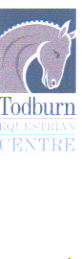 MFH Christmas Arena One Day Event & Show XSunday 8th December  2019Kindly sponsored by Sewing Sensations (check out their Facebook page) & Equine Products UK Ltd ( Northern)CLASS 1 ~ CHRISTMAS CRACKER - 55CM One Day Event...................entry fee £28	Dressage Test BE 90 Test 91CLASS 2 ~ CHRISTMAS CRACKER  - 55CM Show X.................................entry fee £20CLASS 3 ~ JINGLE BELLS - 65CM One Day Event   .................................entry fee £28	Dressage Test BE 90 Test 91CLASS 4~JINGLE BELLS - 65CM Show X	       ..................................entry fee £20CLASS 5~  CHRISTMAS STOCKINGS - 75CM One Day Event	      ...........entry fee £28Dressage Test BE 100 Test 106 CLASS 6 ~  CHRISTMAS STOCKINGS 75CM Show X	    ........................... entry fee £20CLASS 7~   CHRISTMAS PUDDING - 90CM One Day Event	....................entry fee £28Dressage Test BE100 Test 106 CLASS 8~   CHRISTMAS PUDDING - 90CM Show X	..................................entry fee £20SPOT PRIZES FOR BEST FANCY DRESS THEMED RIDERS & COMBINATIONSENTRIES LIMITED- -SO ENTER ASAPNO RESTRICTIONS ON CLASS ENTRYBODY PROTECTORS AND APPROVED RIDING HATS MUST BE WORN AT ALL TIMESALL DOGS ON LEADSTIMES WILL BE POSTED ON: www.todburnequestriancentre.co.uk and  on Todburn Equestrian Centre’s Facebook pageREFRESHMENTS AVAILABLE ALL DAYROSETTES TO 6TH PLACE IN ALL CLASSES (Prizes in Kind )NO HORSES TO BE LEFT UNATTENDED TIED TO HORSE BOXESCOURSE AVAILABLE TO WALK FROM 2PM SATURDAY, 7TH DECEMBER**** ENTER ONLINE  VIA: www.equoevents.co.uk  ****ENTRY FORM FOR MFH XMAS ARENA ODE AND SHOW X Sunday 8TH DECEMBER 2019									 TOTAL	           £CHEQUES MADE PAYABLE TO MFH: send to: LINDA HENDERSON, HILLVIEW, LONGHORSLEY, MORPETH  NE65 8RA (TEL 01670 788348 / 0774 5575612)		NAME..........................................................................................................................................ADDRESS..........................................................................................................................................................................................................................................................................................MOBILE PHONE NUMBER............................................................................................................ EMAIL..........................................................................................................................................CLASS NO.RIDER NAMEHORSE/ PONY  NAMEAGE IF UNDER 16 ON DAYENTRY FEE